                                                                           First Name                                   Middle Name                                 Last Name                                                                              First Name                                   Middle Name                                 Last Name                                                                              First Name                                   Middle Name                                 Last Name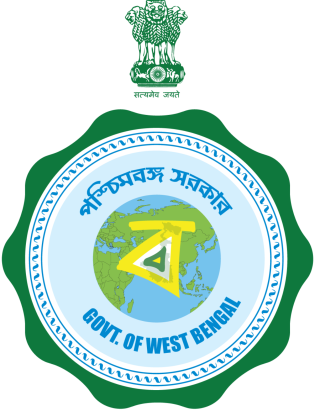 Government of West BengalAffix Self-Attested Passport Size PhotographJAI BANGLA PENSION SCHEMEAffix Self-Attested Passport Size PhotographAffix Self-Attested Passport Size PhotographAPPLICATION FORMAffix Self-Attested Passport Size Photograph(To be filled in English Block Capital Letters Only) (Please Check Appropriate Boxes, wherever applicable)(* Marked fields are mandatory)Affix Self-Attested Passport Size PhotographAPPLICATION FOR (Please check Only One Box)APPLICATION FOR (Please check Only One Box)APPLICATION FOR (Please check Only One Box)1Taposili Bandhu  (for SC)2Jai Johar (for ST)3Manabik4Old Age PensionX5Widow PensionX6Farmers’ Old Age PensionX7Old Age Pension for FishermenX8Old Age Pension for Artisans and Handloom WeaversX9Lok Prasar PrakalpaXPERSONAL DETAILSBeneficiary Name*Gender*MaleFemaleOthersDate of Birth*DD/MM//YYYY Age as on 01/01/2020YearsYearsYearsFathers’ Name*Mothers’ Name*Caste*SCSTMarital Status*UnmarriedMarriedSeparatedMarital Status*WidowWidowerSpouse Name, if applicableMonthly IncomeMonthly Family Income (Rs.)*PERSONAL IDENTIFICATION NUMBER(S)Digital Ration Card No.*AHL TINAadhaar No., if availableEPIC/Voter Id. No.*PAN, if availableBPL Seq. No., if availableBPL Id. No., if availableBPL Total Score, if availableCONTACT DETAILSCONTACT DETAILSCONTACT DETAILSCONTACT DETAILSCONTACT DETAILSCONTACT DETAILSCONTACT DETAILSCONTACT DETAILSCONTACT DETAILSCONTACT DETAILSCONTACT DETAILSCONTACT DETAILSCONTACT DETAILSCONTACT DETAILSCONTACT DETAILSCONTACT DETAILSCONTACT DETAILSCONTACT DETAILSCONTACT DETAILSCONTACT DETAILSCONTACT DETAILSCONTACT DETAILSCONTACT DETAILSCONTACT DETAILSCONTACT DETAILSCONTACT DETAILSCONTACT DETAILSCONTACT DETAILSCONTACT DETAILSState*WESTBENGALAssembly Constituency*District*Police Station*Block/Municipality/Corp.*GP/Ward No.*Village/Town/City*House / Premise No.Post Office*Pin Code*Number of Years Dwelling in West Bengal*YearsMobile Number*Email Id., if availableBANK ACCOUNT DETAILSBank Name*Bank Branch Name*Bank Account No.*IFS Code*FOR MANABIK SCHEME (To be filled in as per Disability Certificate Issued to the Applicant)Type of Disability* (Please check Appropriate Boxes)Type of Disability* (Please check Appropriate Boxes)1OH [Orthopedically Handicapped]2VH [Visually Handicapped]3HH [Hearing & Speech Handicapped]4MI [Mentally Illness]5MR [Mental Retardation]6MD [Multiple Disabilities]7LC [Leprosy Cured]8NR[Nervous Disorder]9OT[Others]Percentage of Disability*.%Certifying Authority *ENCLOSURE LIST (SELF ATTESTED COPIES) (Please check Appropriate Boxes)1Passport Photograph2Copy of Caste Certificate3Copy of Digital Certificate from Appropriate Authority4Copy of Digital Ration Card5Copy of Aadhaar Card, if available6Copy of Voter Id7Copy of Residential Certificate (Self Declaration)8Copy of Income Certificate (Self Declaration)9Copy of Bank Pass Book10Others, please specifySELF DECLARATIONSELF DECLARATIONIn the event of my death, I hereby nominate  : ………………………………………………………………………………………………………………………………………………………………………………………………………………………………………………………………………………………………(Please mention Name, Address & Relationship) to receive the rest amount payable to me till my death.I give / do not give consent to the use of the Aadhaar No. for authenticating my identity for social security pension (in case Aadhaar No. is provided by the Applicant).Presently, I am receiving following pension(s) from Central Govt. / State Govt. / Local Administration / Govt. Aided Organization (in case the Applicant is receiving pension from any other source):-……………………………………………………………………………………………………………………………………………………………….……………………………………………………………………………………………………………………………………………………………….Presently, I am receiving the following social Security Pension/s (Please tick)         NSAP Old Age            NSAP Widow Pension           NSAP Disability Pension           Old Age Pension         Widow Pension          Disability Pension             Lok Prasar Prakalpa           Fisherman’s Old Age Pension             Farmers Old Age Pension              Artisan/Weaver Old Age PensionIn the event of my death, I hereby nominate  : ………………………………………………………………………………………………………………………………………………………………………………………………………………………………………………………………………………………………(Please mention Name, Address & Relationship) to receive the rest amount payable to me till my death.I give / do not give consent to the use of the Aadhaar No. for authenticating my identity for social security pension (in case Aadhaar No. is provided by the Applicant).Presently, I am receiving following pension(s) from Central Govt. / State Govt. / Local Administration / Govt. Aided Organization (in case the Applicant is receiving pension from any other source):-……………………………………………………………………………………………………………………………………………………………….……………………………………………………………………………………………………………………………………………………………….Presently, I am receiving the following social Security Pension/s (Please tick)         NSAP Old Age            NSAP Widow Pension           NSAP Disability Pension           Old Age Pension         Widow Pension          Disability Pension             Lok Prasar Prakalpa           Fisherman’s Old Age Pension             Farmers Old Age Pension              Artisan/Weaver Old Age PensionDate:                                                 (Signature of Applicant)   FOR OFFICE USE ONLYAcknowledgement No.Acknowledgement DateDD/MM/YYYYYYApplication Id.Date:Date:Date:Date:Date:Date:Date:Date:Date:(Signature with Stamp of Enquiry Officer)(Signature with Stamp of Enquiry Officer)(Signature with Stamp of Enquiry Officer)(Signature with Stamp of Enquiry Officer)(Signature with Stamp of Enquiry Officer)(Signature with Stamp of Enquiry Officer)(Signature with Stamp of Enquiry Officer)(Signature with Stamp of Enquiry Officer)(Signature with Stamp of Enquiry Officer)(Signature with Stamp of Enquiry Officer)(Signature with Stamp of Enquiry Officer)(Signature with Stamp of Enquiry Officer)(Signature with Stamp of Enquiry Officer)(Signature with Stamp of Enquiry Officer)(Signature with Stamp of Enquiry Officer)(Signature with Stamp of Enquiry Officer)(Signature with Stamp of Enquiry Officer)(Signature with Stamp of Enquiry Officer)(Signature with Stamp of Enquiry Officer)(Signature with Stamp of Enquiry Officer)(Signature with Stamp of Enquiry Officer)COMMENTS:-COMMENTS:-COMMENTS:-COMMENTS:-COMMENTS:-COMMENTS:-COMMENTS:-COMMENTS:-COMMENTS:-COMMENTS:-COMMENTS:-COMMENTS:-COMMENTS:-COMMENTS:-COMMENTS:-COMMENTS:-COMMENTS:-COMMENTS:-COMMENTS:-COMMENTS:-COMMENTS:-COMMENTS:-COMMENTS:-COMMENTS:-COMMENTS:-COMMENTS:-COMMENTS:-COMMENTS:-COMMENTS:-COMMENTS:-Date:Date:Date:Date:Date:Date:Date:Date:Date:Date:(Signature with Stamp of Recommending Authority)(Signature with Stamp of Recommending Authority)(Signature with Stamp of Recommending Authority)(Signature with Stamp of Recommending Authority)(Signature with Stamp of Recommending Authority)(Signature with Stamp of Recommending Authority)(Signature with Stamp of Recommending Authority)(Signature with Stamp of Recommending Authority)(Signature with Stamp of Recommending Authority)(Signature with Stamp of Recommending Authority)(Signature with Stamp of Recommending Authority)(Signature with Stamp of Recommending Authority)(Signature with Stamp of Recommending Authority)(Signature with Stamp of Recommending Authority)(Signature with Stamp of Recommending Authority)(Signature with Stamp of Recommending Authority)(Signature with Stamp of Recommending Authority)(Signature with Stamp of Recommending Authority)(Signature with Stamp of Recommending Authority)(Signature with Stamp of Recommending Authority)